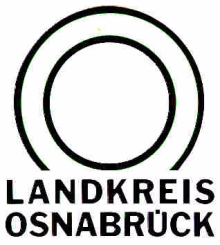 Landkreis Osnabrück	Sprechzeiten:	Der Landkreis im Internet:Am Schölerberg 1	Montag bis Freitag, 8.00 bis 13.00 Uhr.	http://www.lkos.de49082 Osnabrück	Donnerstag auch bis 17.30 Uhr.	Ansonsten nach VereinbarungNeue Kontaktdaten des Gesundheitsdienstes in BersenbrückBersenbrück. Im Rahmen der Umstellung auf eine neue Telefonanlage haben sich die Kontaktdaten der Außenstelle des Gesundheitsdienstes für Landkreis und Stadt Osnabrück in Bersenbrück geändert.Der Gesundheitsdienst in Bersenbrück ist nun telefonisch unter folgenden Rufnummern erreichbar:Kinder- und Jugendgesundheitsdienst: 0541/501-9120, -9123 oder -9124Amtsärztlicher Dienst: 0541/501-0174Infektionsschutz/Umwelthygiene: 0541/501-9104Sozialpsychiatrischer Dienst: 0541/501-9107 oder -9108Team Zahngesundheit: 0541/501-9115.Die neue Faxnummer lautet: 0541/501-69199.Landkreis Osnabrück  Postfach 25 09  49015 OsnabrückDer LandratDer LandratAn dieRedaktionReferat für Assistenzund Kommunikation-Pressestelle-Datum:	12.2.2018Zimmer-Nr.:	2063Auskunft erteilt:	Henning Müller-DetertDurchwahl:Referat für Assistenzund Kommunikation-Pressestelle-Datum:	12.2.2018Zimmer-Nr.:	2063Auskunft erteilt:	Henning Müller-DetertDurchwahl:Pressemitteilung
Tel.: (05 41) 501-Fax: (05 41) 501-e-mail:20634420mueller-detert@lkos.de